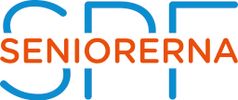 BodekullSTYRELSEMÖTE SPF BODEKULLDatum:2022-01-19Närvaro: Kersti, Ingrid, Göran, Brodde, Eva, Anette, Carola och adjungerad Ulf Olsson
Frånvaro: KristinaMötet öppnasMötet öppnades.Mötet höll en tyst minut för Paul Hedlund.Dagordningen godkännsDagordningen godkändesSekreterareInrid Klemedson.JusteringBrodde Nilsson.Förgående mötesprotokollGodkändes.Ekonomisk rapportIngen ekonomisk rapporterades.Mötet beslutade att Kersti, Kristina och Brodde ska var nya firmatecknare.Rapport Seniorernas HusBrodde rapporterade att mycket har ställts in på grund av corona restriktionerna på seniorernas hus.Mötet beslutade av inköp till ett brandsäkert skåp för förvaring av handlingar.BefattningsbeskrivningMötet beslutade att Ingrid Klemedson ska skriva om befattningsbeskrivningen efter justering.Mötet beslutade att Eva Leandersson ska vara medlemsansvarig och att Kristina ska vara ansvarig för månadsmötena.Mötet beslutade att Carola Nilsson ska vara ansvarig för kontaktpersonerna i våra verksamheter. En ny kontaktperson för golfen Jan-Åke Gustavsson.Mötet beslutade att Ingrid Klemedson ska vara ordinarie i KPR och Eva Leandersson ska vara ersättare.Mötet beslutade att KPR ska ha en stående punkt i protokollet.Mötet beslutade att Minnas sin Elvin ska få en ersättning a 600 kr/tim för det han varit oss behjälplig med It.ProjektKersti rapporterade att IOP var ett projekt från Karlshamns Kommun. Arbetsgruppen ska redovisa till Jenny Andersson som är ansvarig.Bidragsansökan/redovisningKersti rapporterade att Folkhälsolyftet ska redovisas.Kersti har även sökt på Rune Anderssons fonden 50 000 kr.Redovisningen av äldre dagen skjuts framåt till nästa möte.Rapport från distriktets planeringskonferensKersti rapporterade från distriktets planeringsmöte att spf seniorernas hus fått uppdraget att arrangera sommarfesten. Distriktet står för kostnaderna. Inkom från mötet att kanske Kreativum kunde vara behjälpliga. Kersti återkopplar om detta.Månadsmöten/MedlemsbrevMötet beslutade att skjuta fram årsmötet till Mars månad på grund av pandemirestrektioner. Ingrid Klemedson bokar av Bellevue parken.Medlemsbrevet skjuts fram till nästa möte.Styrelsen skulle tänka ut ett annat namn för månadsmötena vi har i Bellevue parken.Arbete inför årsmöte – verksamhetsberättelse, verksamhetsplan, bokslut, dagordning för årsmötet och valberedningens förslagMötet beslutade att Kersti gör dagordningen till årsmötet. Kersti och Kristina gör budgeten till årsmötet.Ingrid och Eva gör verksamhetsberättelsen till årsmötet.Planering 2022Kersti informerade att hon skulle på ordförande träffen som distriktet anordnar.ÖvrigtUlf Olsson skulle återkomma om han kunde tänka sej ordförandeskapet.Brodde informerade att hela styrelsen är ansvarig för vår tekniska utrustning.Kersti hämtar ut färgpatroner vid behov.Kersti Gustavsson 		Ingrid KlemedsonTf. Ordförande 		Sekreterare	Brodde NilssonJusterare